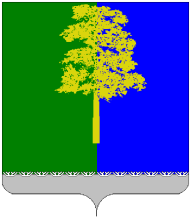 Муниципальное образование Кондинский район(Ханты – Мансийский автономный округ – Югра)ГЛАВА КОНДИНСКОГО РАЙОНАПОСТАНОВЛЕНИЕот 01 июня 2015 года                                    	                                       № 21-ппгт.МеждуреченскийО награжденииРуководствуясь решением Думы Кондинского района от 15 сентября 2011 года № 135 «Об утверждении Положения о почетном звании и наградах Кондинского района», на основании протокола заседания Межведомственной комиссии по наградам от 29 мая 2015 года № 10, представленных документов:1. Наградить Почетной грамотой главы Кондинского района:1) за многолетний добросовестный труд, вклад в содействие социально-экономическому развитию Кондинского района и в связи с празднованием Дня России:Богатыреву Марину Евгеньевну - учителя биологии муниципального казенного общеобразовательного учреждения «Луговская средняя общеобразовательная школа», пгт.Луговой;Петрову Марию Никоноровну – директора общества с ограниченной ответственностью «Луговая», пгт.Луговой.2) за многолетний добросовестный труд, достигнутые профессиональные успехи, вклад в содействие социально-экономическому развитию Кондинского района и в связи с празднованием 60-летнего юбилея со Дня рождения:Фатееву Галину Александровну – заместителя директора по учебной работе муниципального казенного общеобразовательного учреждения «Болчаровская средняя общеобразовательная школа», с.Болчары.2. Наградить Благодарственным письмом главы Кондинского района:1) за особый вклад в социально–экономическое развитие Кондинского района, рост благополучия его населения, добросовестную профессиональную деятельность и в связи с празднованием Дня России:Шилову Ирину Александровну – помощника мирового судьи судебного участка № 2 Кондинского судебного района – отдела-аппарата мировых судей судебных участков № 1, 2 Кондинского судебного района Департамента управления делами Губернатора Ханты-Мансийского автономного округа – Югры, пгт.Междуреченский;Калашникову Елену Ивановну – помощника мирового судьи судебного участка № 1 Кондинского судебного района – отдела-аппарата мировых судей судебных участков № 1, 2 Кондинского судебного района Департамента управления делами Губернатора Ханты-Мансийского автономного округа – Югры, пгт.Междуреченский;Лежнину Галину Витальевну - секретаря судебного участка мировых судей № 1, 2 Кондинского судебного района – отдела-аппарата мировых судей судебных участков № 1, 2 Кондинского судебного района Департамента управления делами Губернатора Ханты-Мансийского автономного округа – Югры, пгт.Кондинское;Седякину Елену Александровну - юриста отдела-аппарата мировых судей судебных участков № 1, 2 Кондинского судебного района Департамента управления делами Губернатора Ханты-Мансийского автономного округа – Югры, пгт.Междуреченский.2) за многолетний добросовестный труд, вклад в содействие социально-экономическому развитию Кондинского района и в связи с празднованием Дня России:Сенькину Людмилу Васильевну – пенсионера, пгт.Луговой.3. Настоящее постановление опубликовать в газете «Кондинский вестник» и разместить на официальном сайте органов местного самоуправления Кондинского района.4. Контроль за выполнением настоящего постановления оставляю                          за собой. Глава Кондинского района						          А.Н.Поздеев